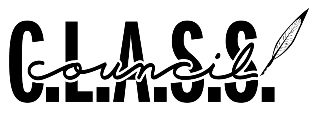 2010/2011 Star Chart SystemGeneral Meetings:Attendance: +1Tardiness: -1Turning in club Newsletter Entry: +2Missing meetings without request to send proxy: -2Hosting Socials and Acting on Committee: +3Community Service:+3Attending EventsCLASS Council: +1CLASS Quarterly and Socials: +1Campus Events As a Club: +1CLASS Council Clubs: +1Other Council Clubs: +1Turning in CalendersQuarter: +1Yearly:+1CLASS Council Fall Retreat: +2*Receiving stars for events requires at least 5 active club members to attend